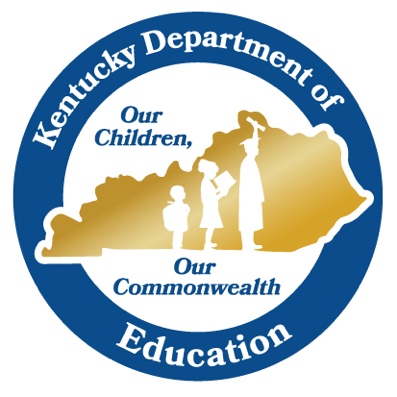 Student Work AnnotationsBased upon the Science ERQ RubricDeer PopulationGrade Level: Middle SchoolDesigned and revised by Kentucky Department of Education staff in collaboration with teachers from Kentucky schools and districts.
This work is licensed under a Creative Commons Attribution-NonCommercial-NoDerivatives 4.0 International License.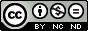 Background Information About the TaskTask OverviewStudents will analyze data with a graphic organizer and interpret the data for patterns in order to construct an argument as to why the deer population in Colorado is changing.Disciplinary Core Idea (DCI)LS2.A  Interdependent Relationship in EcosystemsOrganisms, and populations of organisms, are dependent on their environmental interactions both with other living things and with nonliving things.Growth of organisms and population increases are limited by access to resources.Science and Engineering Practice (SEP)Analyzing and Interpreting DataDistinguish between causal and correlational relationships in data.Engaging in Argument from EvidenceConstruct a written argument supported by empirical evidence and scientific reasoning to support an explanation for a phenomenon.Crosscutting Concepts (CCC)PatternsPatterns can be used to identify cause and effect relationships.Cause and EffectRelationships can be classified as causal or correlational, and correlation does not necessarily imply causation.Performance Expectations (PE) to which task is correlated06-LS2-1Analyze and interpret data to provide evidence for the effects of resource availability on organisms and populations of organisms in an ecosystem.Deer Population in ColoradoPeople in Colorado have noticed a big change in the number of deer in their state over the last decade. Changes in deer affect the whole ecosystem, so scientists are trying to figure out what is causing this change.Number of Deer in Colorado from 2005 to 2013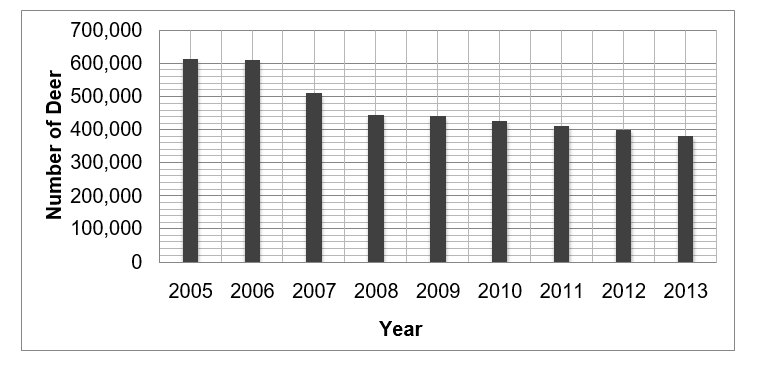 1. Describe what is happening to the deer population.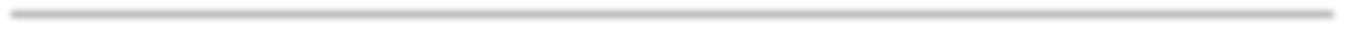 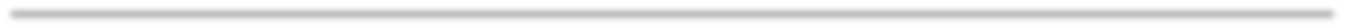 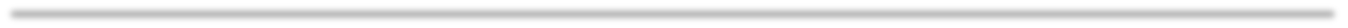 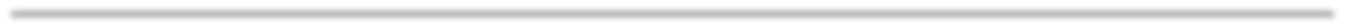 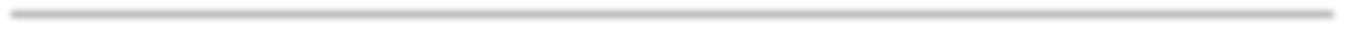 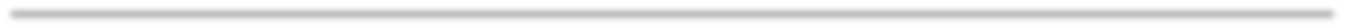 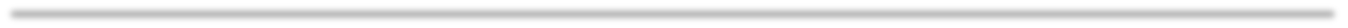 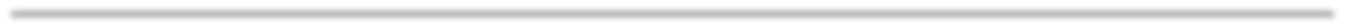 Scientists have collected a lot of data to figure out what could be causing the change in the number of deer in Colorado. Some of the data the scientists collected is on the next 3 pages. Study all of the data provided. Then, come back to this page to fill in the table below.In the table:Describe the patterns you saw in each of the figures (graphs and tables).Interpret the patterns that you described – what do the patterns tell you about the change in deer population? What could be causing the change?Be sure to include data from the graphs and tables to support your answers.Deer and ElkScientists investigated other animals in Colorado to see if their populations showed similar patterns.Deer and elk occupy similar niches in the same ecosystem. Scientists gathered data to compare the numbers of each type of animal across many years and made the graph below.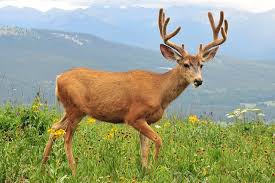 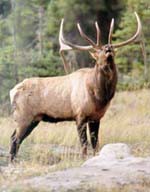 Deer (male)				Elk (male)Figure 1: Comparison of Number of Deer and Elk in Colorado from 2005 to 2013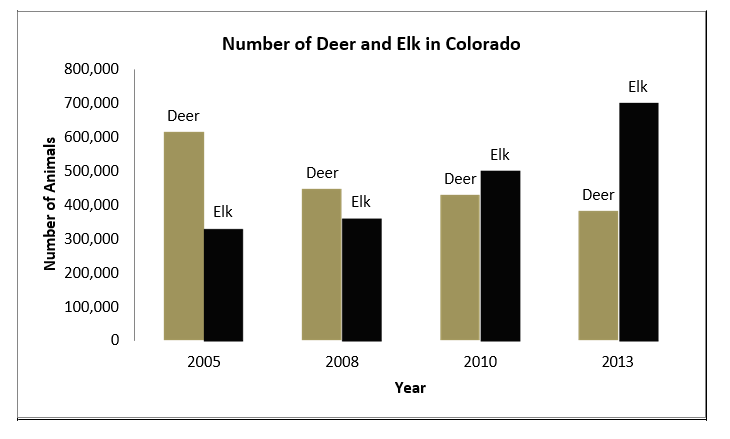 In the first row in the table on page 3, add a description and interpretation of the patterns that you see in the data. Use evidence to support your ideas.GrassesScientists investigated what deer eat and found:Deer can only eat a native grass called Sagebrush. Sagebrush has always grown in Colorado.Elk can eat Sagebrush and Cheatgrass. Cheatgrass is an invasive species.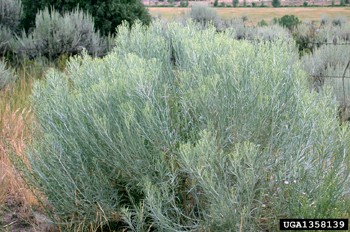 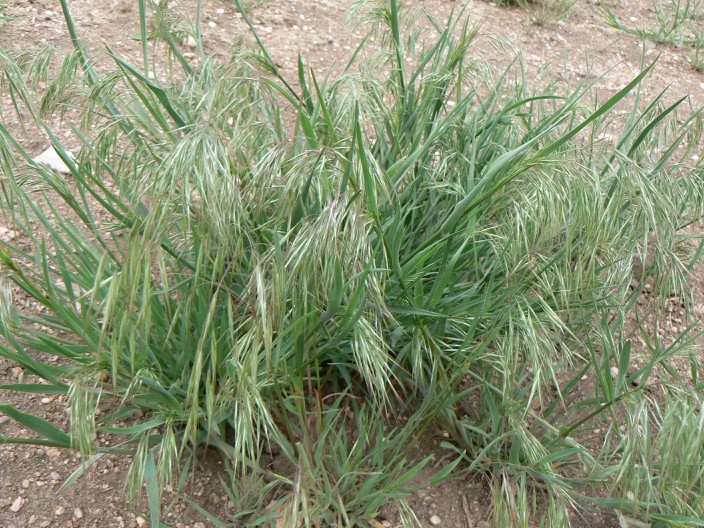       Sagebrush				    CheatgrassScientist measured the amount of two types of grasses and made the following chart.Figure 2: Amounts of Two Types of Grasses in ColoradoIn the second row in the table on page 3, add a description and interpretation of the patterns that you see in the data. Use evidence to support your ideas.Figure 3:  Percentage of fawns that died in Colorado 2005-2013 and causes of deaths.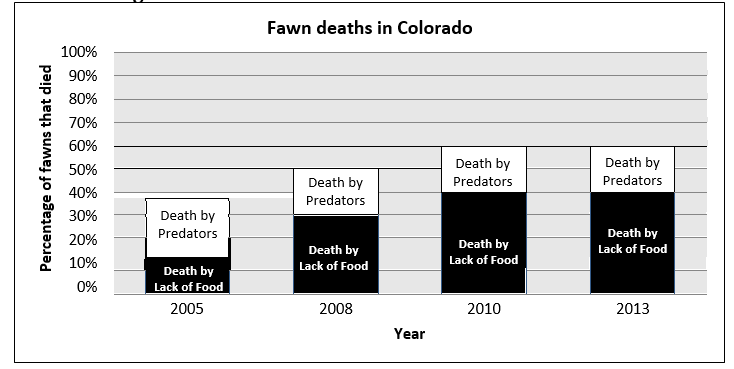 RainfallThey also collected data on environmental that might affect the deer, including the amount of rainfall each year.Figure 4: Yearly Rainfall in Colorado from 2003 - 2012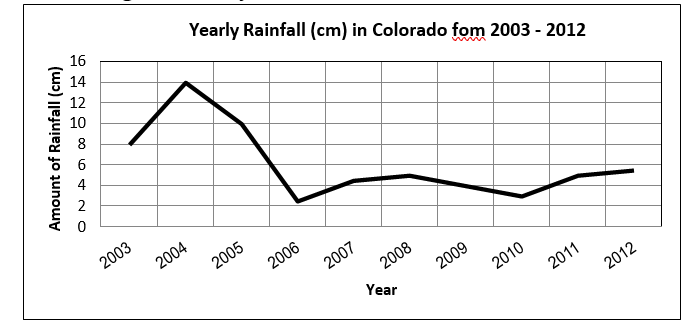 Once you have filled in the whole table on page 3, analyze the patterns to help you decide why the number of deer in Colorado was changing.Write a claim for the most likely cause or causes for the change in the number of deer.Support your claim with patterns in the data and what you know about ecosystems.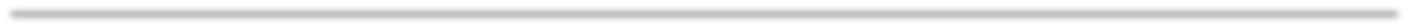 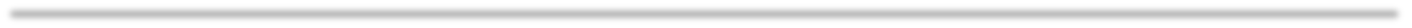 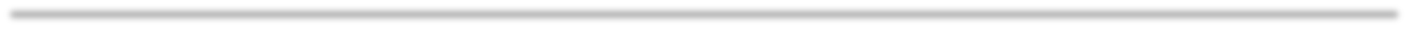 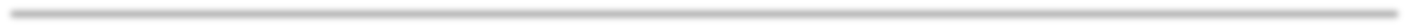 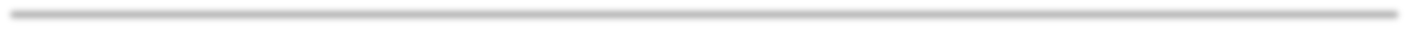 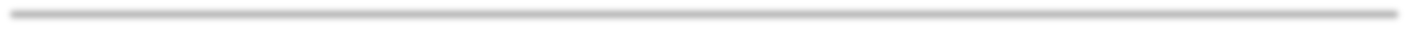 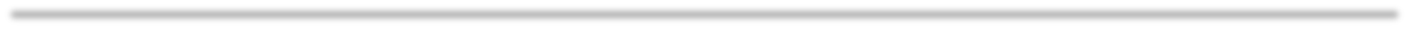 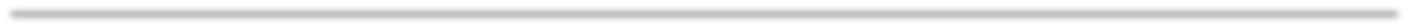 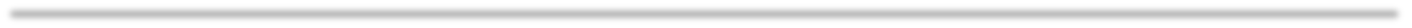 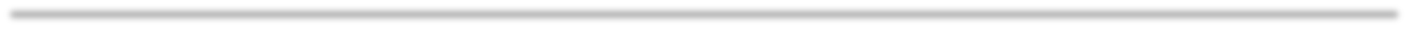 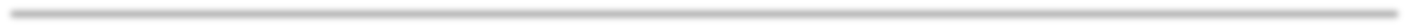 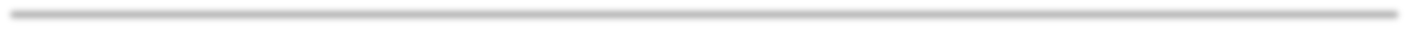 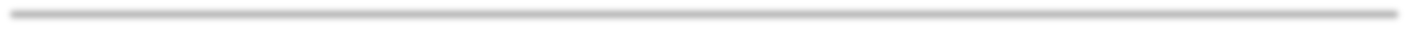 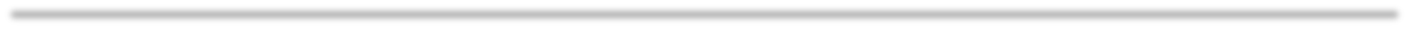 Sometimes patterns in data look like they are showing what caused the change you are investigating, but are really just correlated to the change.What additional data would you want to see to help you decide if your answer to question 4 really is a cause, not a correlation? Explain how the data would help you.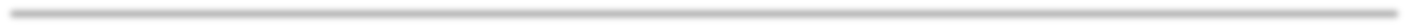 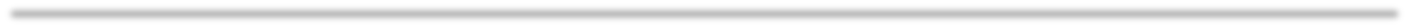 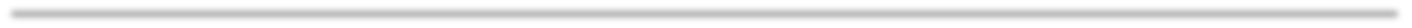 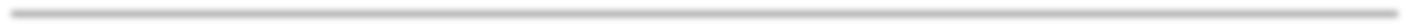 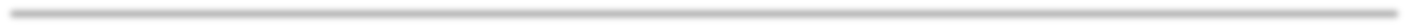 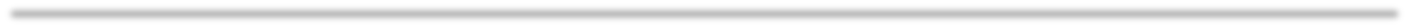 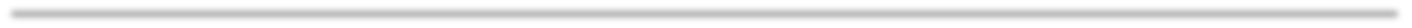 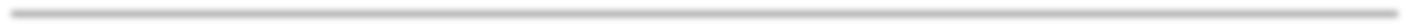 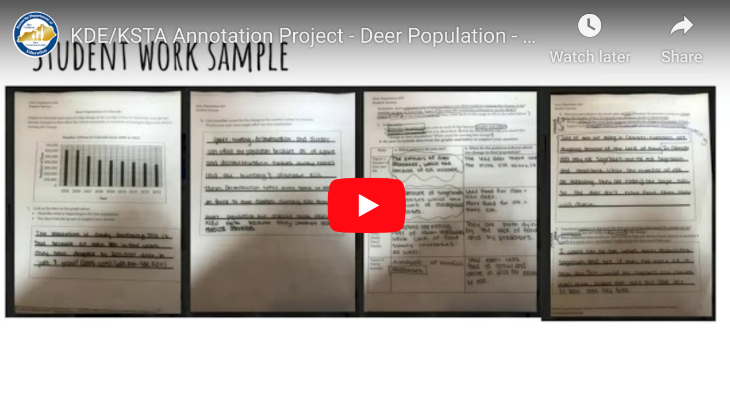 Annotated TaskStudent Sample 1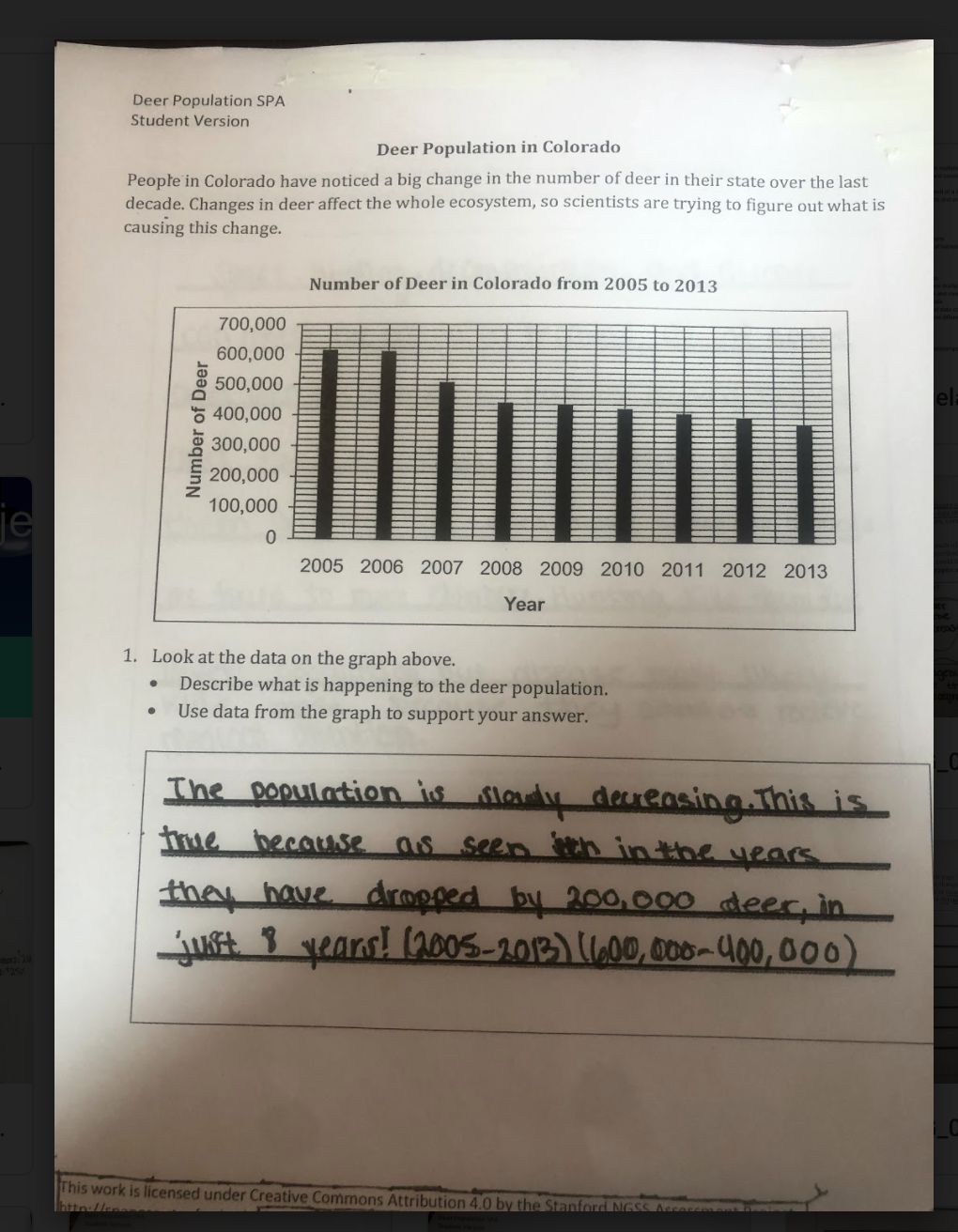 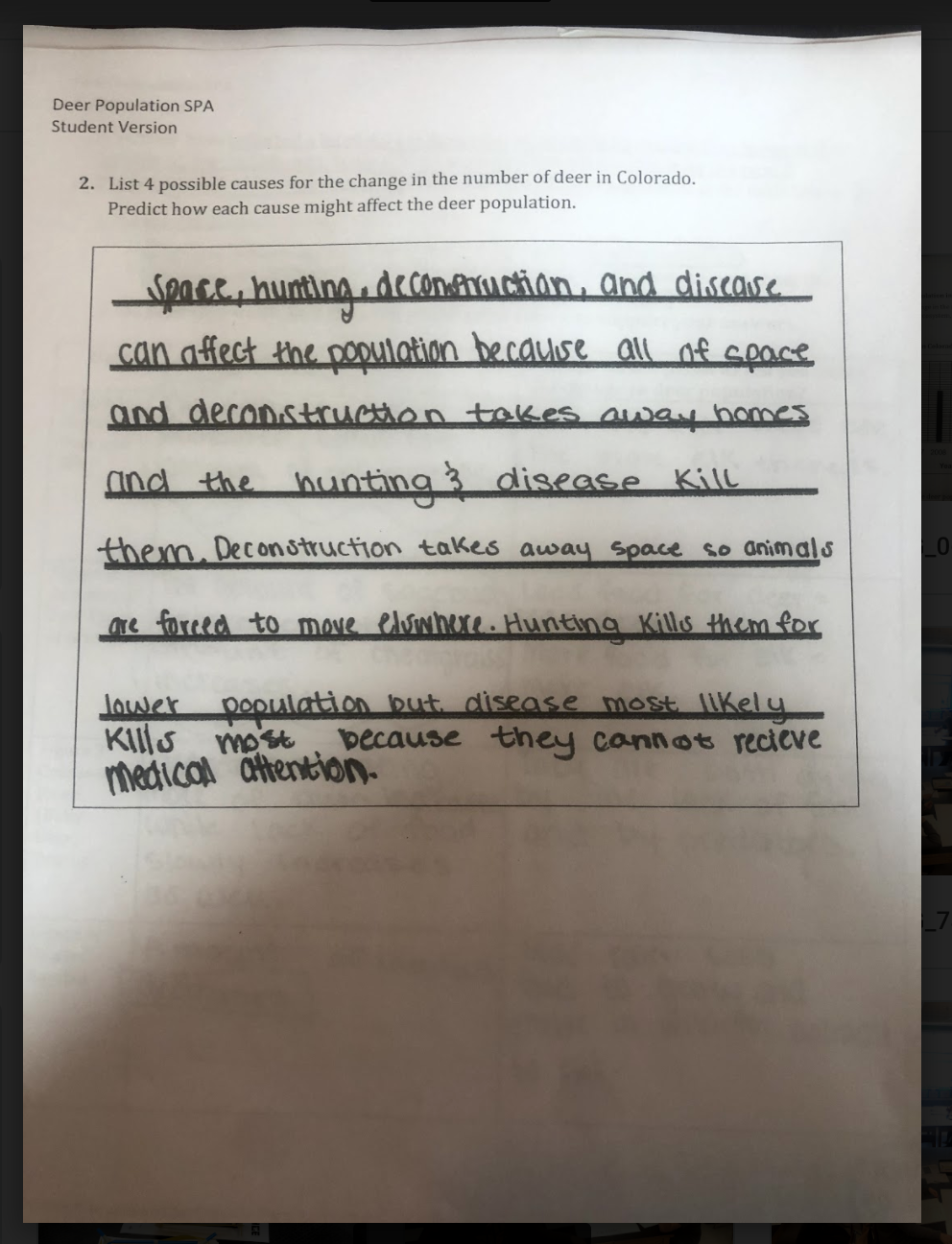 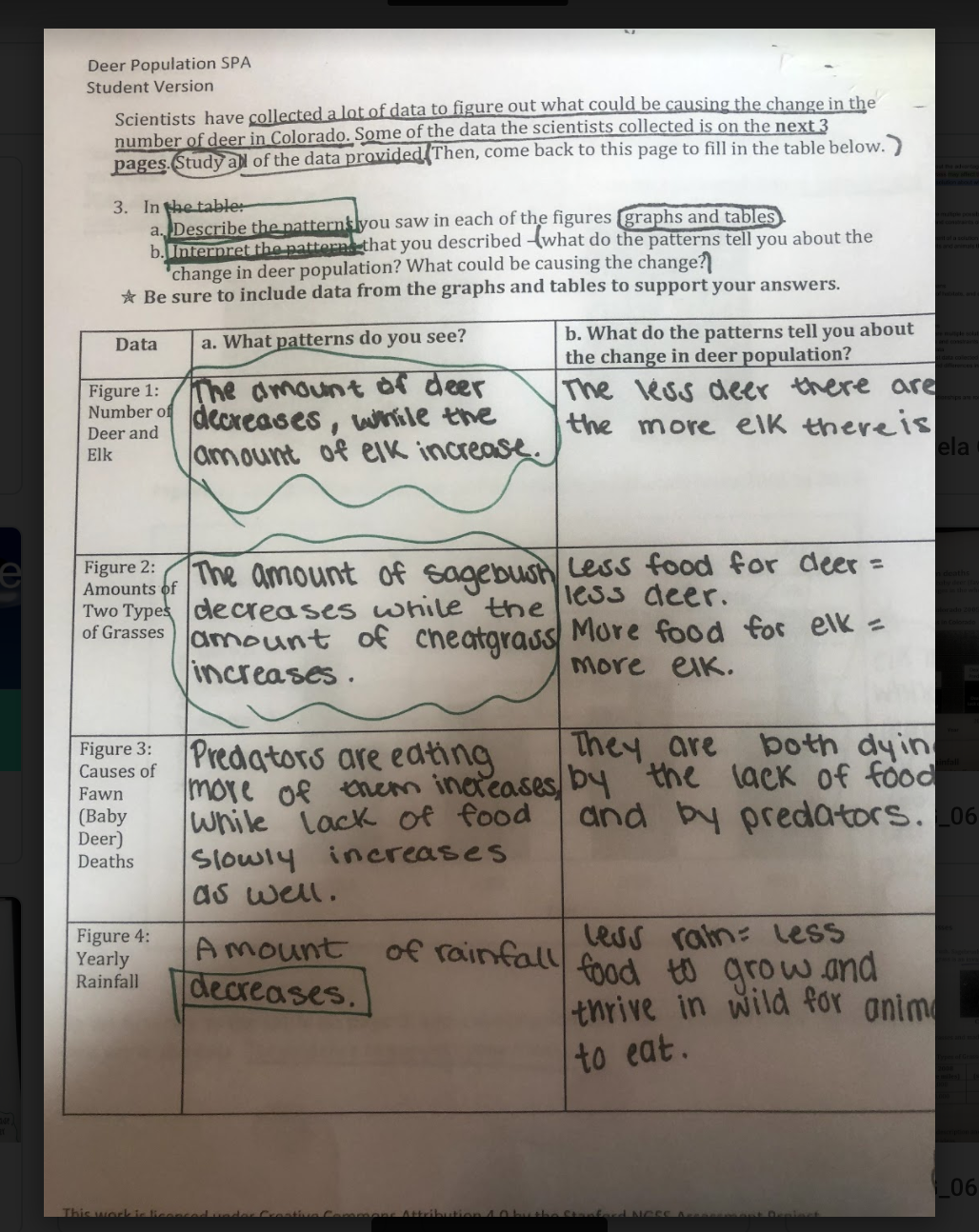 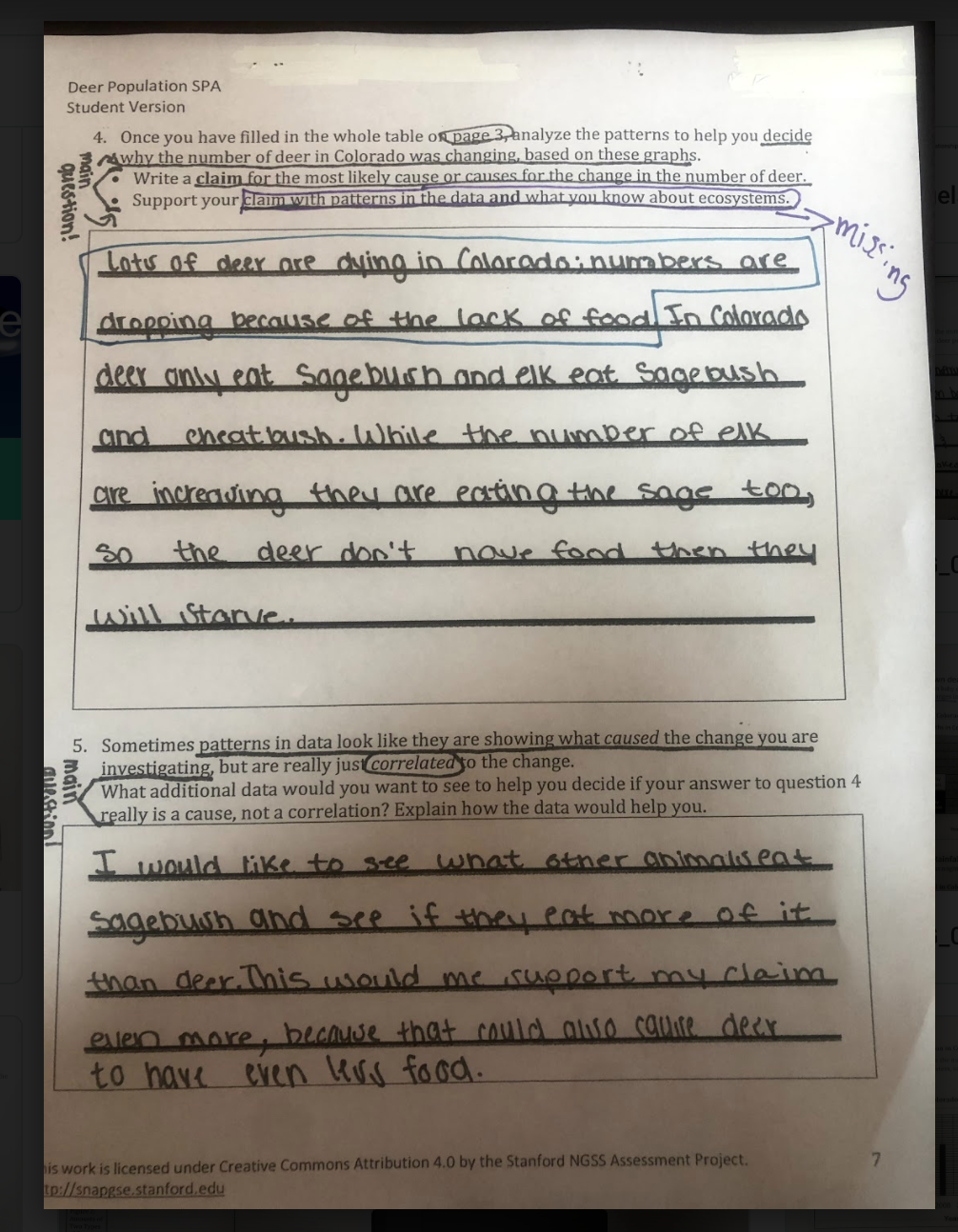 Student Sample 1:The student demonstrates synthesis of the information presented in the task.  The student relates the data about food sources and populations in a meaningful way.  The student understands multidimensionality, although incomplete.  While the student’s argument (SEP) uses data to support the argument, it is unclear as to how the student used patterns to determine cause of deer population changes (CCC).The student’s argument, however, is developed in a logical way.Student Sample 2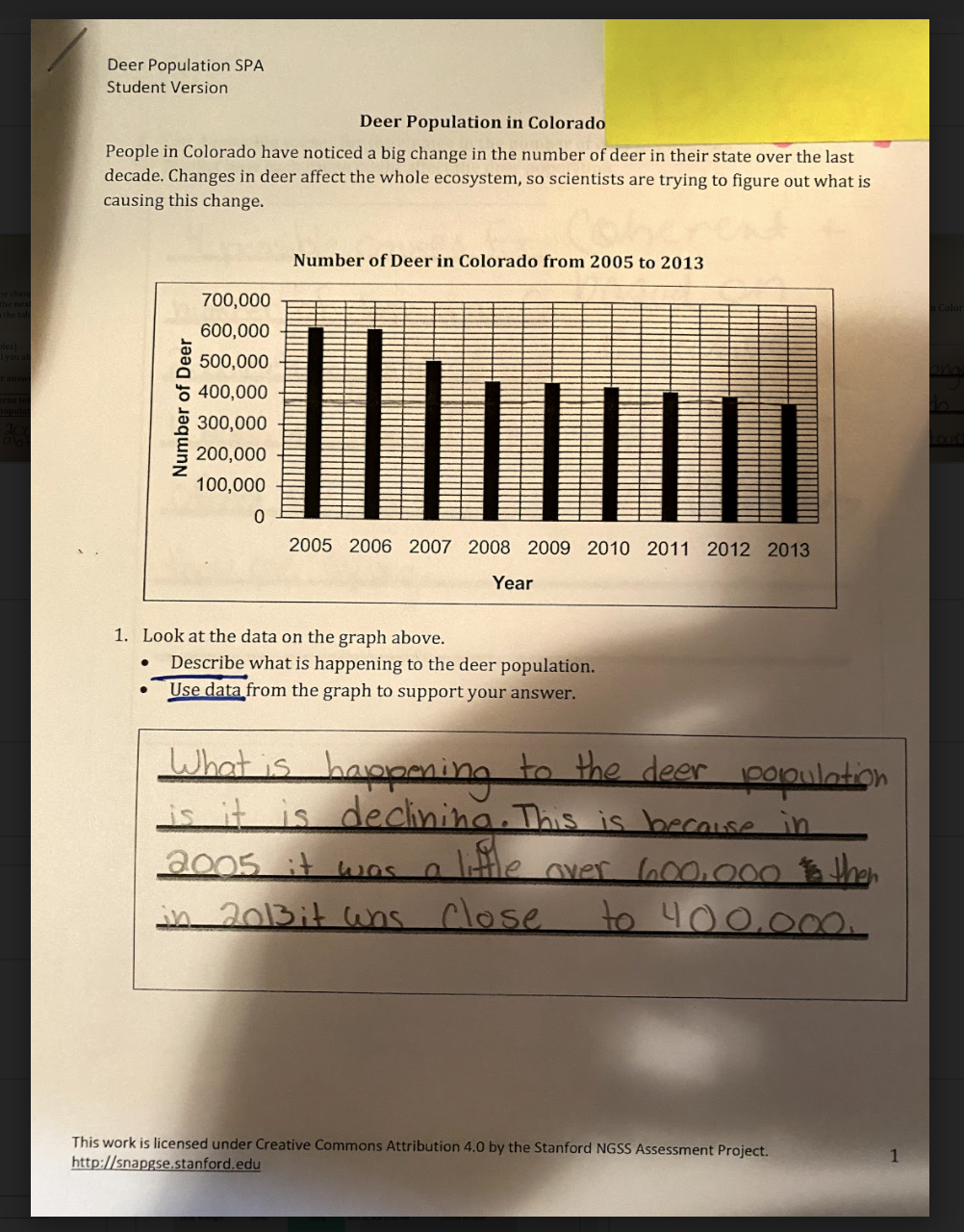 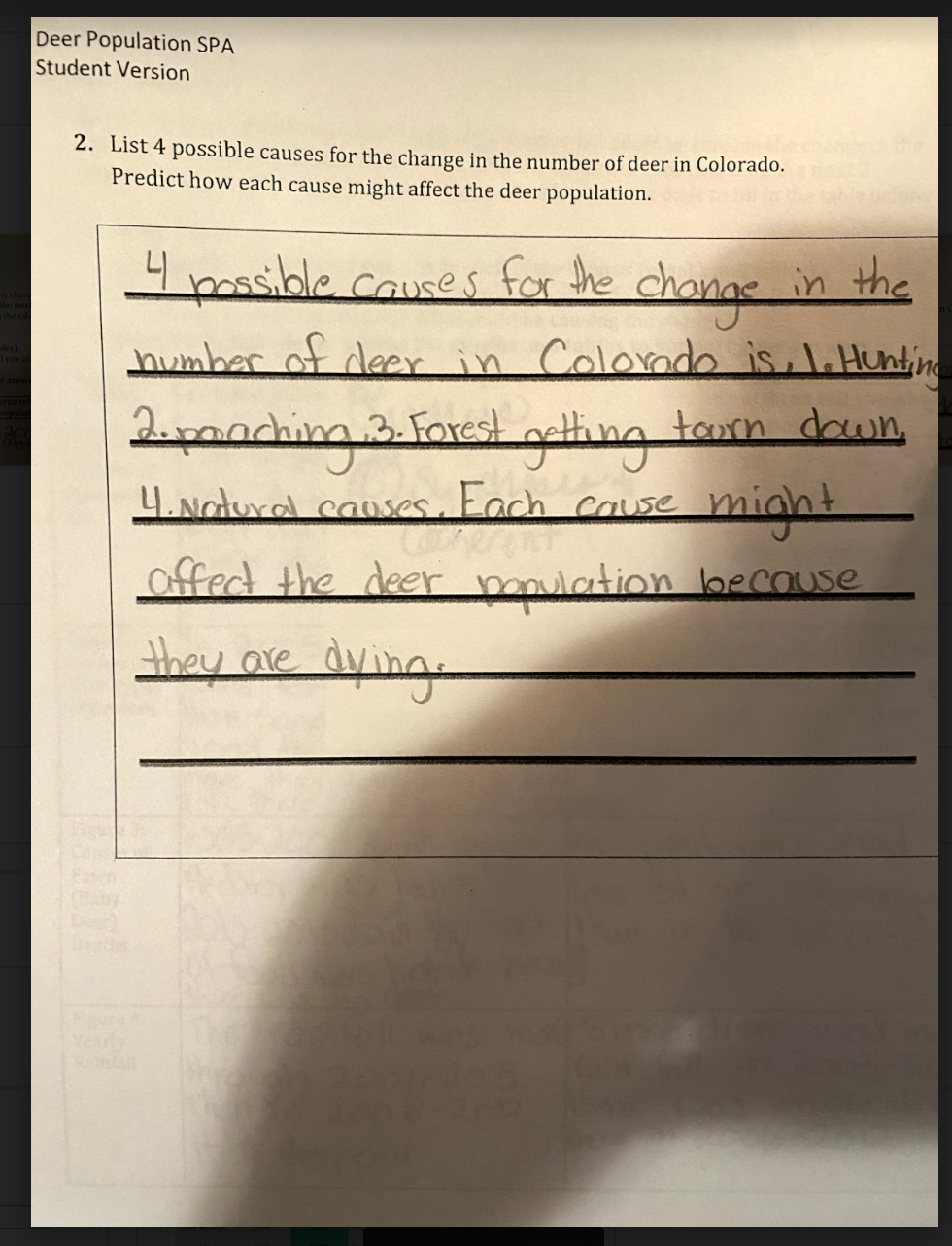 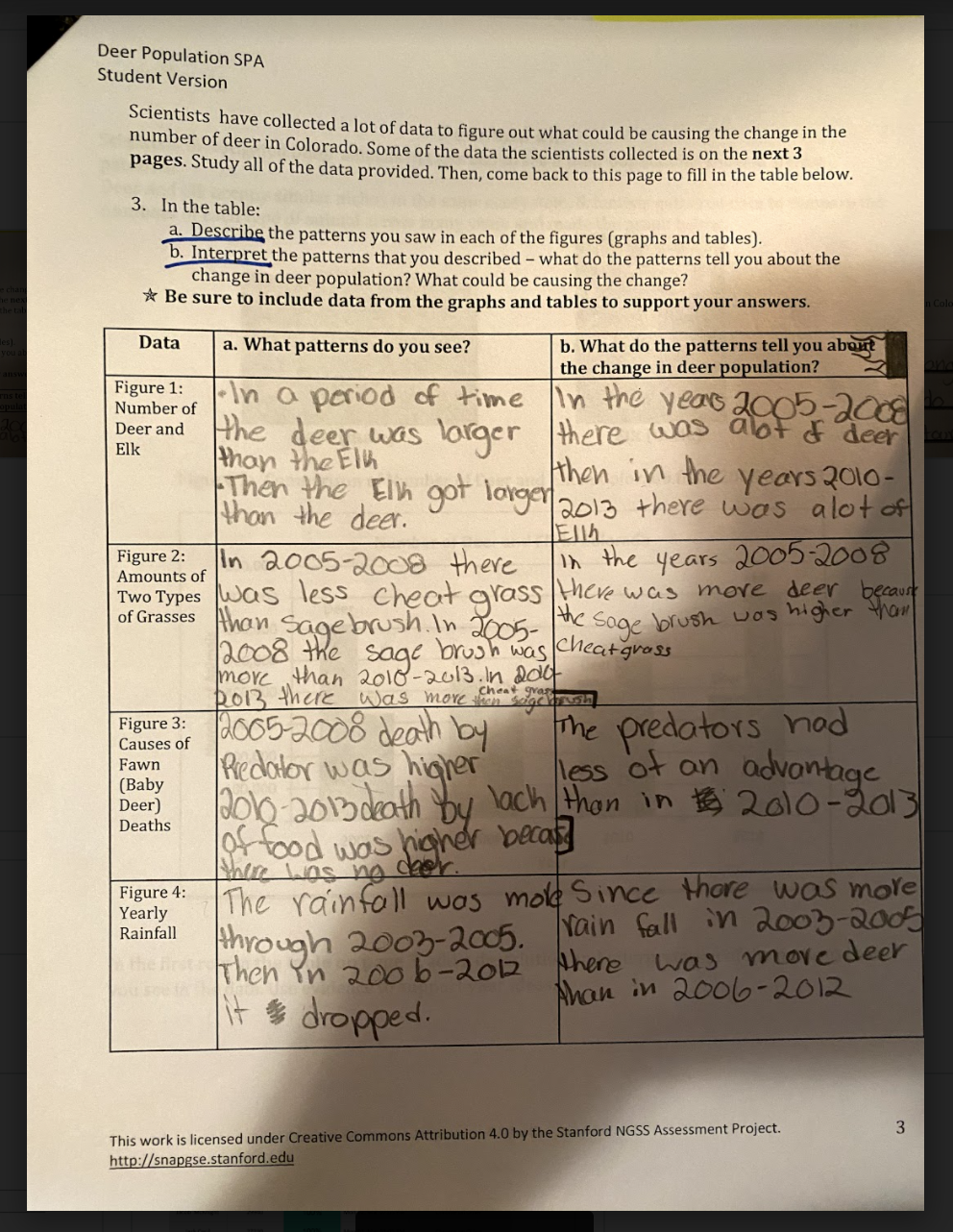 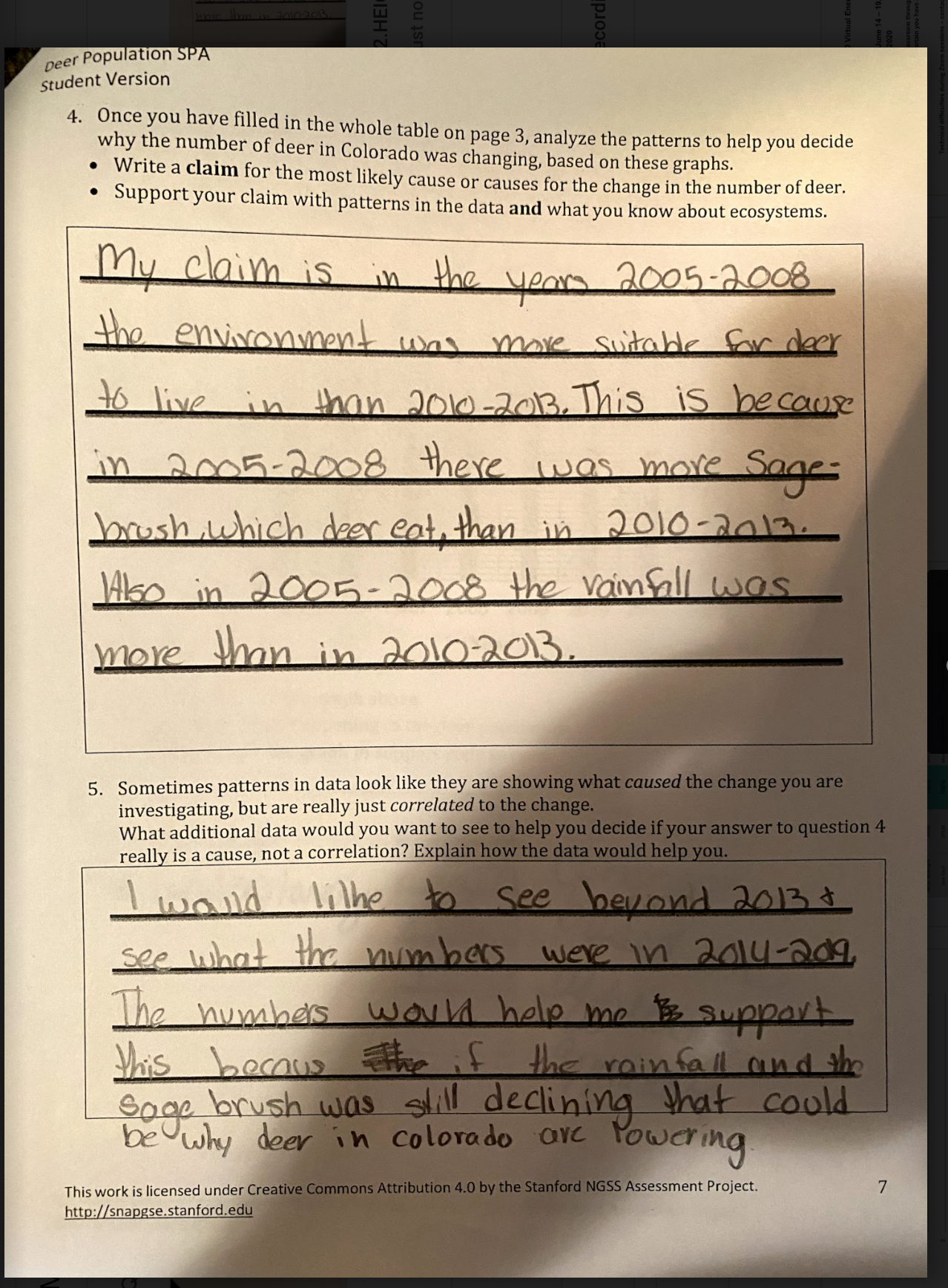 Student Sample 2Student demonstrates some synthesis of the information presented in the task.  The student interpreted the data presented to the environment in which the deer lived.  However, the student used limited data in support of the claim.The student’s response demonstrates multidimensionality, although incomplete.  While the student’s argument uses data in support of the claim, it is unclear how the student used patterns to determine that the suitability of the environment was the cause of the deer population change.There is evidence of some flaw in the logical thinking of this student.  While the student does make use of data to support the claim, there is a lack of reasoning.  In addition, the student’s thoughts are incomplete (“Also in 2005-2008 the rainfall was more than 2010-2013”).Dataa. What patterns do you see?b. What do the patterns tell you about the change in deer population?Figure 1: Number of Deer and ElkFigure 2: Amounts of Two Types of GrassesFigure 3: Causes of Fawn (Baby Deer) DeathsFigure 4: Yearly RainfallType of GrassesYear 2005 (square miles)Year 2008 (square miles)Year 2010 (square miles)Year 2013 (square miles)Cheatgrass41,00052,00061,00066,000Sagebrush185,000140,000110,000100,000